                    Liste des fournitures CP                   2012/2013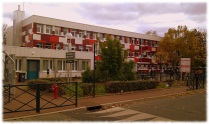 Rentrée des classes : mardi 4 septembre 8h30un cartable sans roulettes (l’armature à roulettes est trop lourde                pour des enfants de CP)une trousse complète :3 crayons de papier1 taille-crayon avec réservoir1 gommedes ciseaux à bouts rondsplusieurs colles en bâtonune règle de 20 cm rigide4 stylos : 1 bleu, 1 rouge, 1 vert, 1 noirdes crayons de couleursdes feutres1 cahier de 48 pages seyes 17x221 cahier de 96 pages seyes 17x222 protège-cahiers 17x22 : 1 vert et 1 jaune 1 grand cahier 24x32 (maxi grand) 96p seyes1 protège-cahier incolore de bonne qualité 24x32 (maxi grand)1 porte-vue  (lutin), de 120 vues ou 60 volets, format A41 porte-vue (lutin), de 60 vues ou 30 volets, format A42 chemises à élastiques avec rabats : 1 bleue et 1 verte1 agenda (pas de cahier de textes)1 ardoise Velleda avec plusieurs feutresMerci de marquer le matériel au prénom de votre enfant.Ne pas investir dans du matériel de marque : il y a beaucoup de perte au début du CP.Ne pas hésiter à renouveler le matériel en cours d’année.BONNES VACANCES ET A LA RENTREE Les maîtresses de CP                    Liste des fournitures  CP                  2012/2013Rentrée des classes : mardi 4 septembre 8h30un cartable sans roulettes (l’armature à roulettes est trop lourde                pour des enfants de CP)une trousse complète :3 crayons de papier1 taille-crayon avec réservoir1 gommedes ciseaux à bouts rondsplusieurs colles en bâtonune règle de 20 cm rigide4 stylos : 1 bleu, 1 rouge, 1 vert, 1 noirdes crayons de couleursdes feutres1 cahier de 48 pages seyes 17x221 cahier de 96 pages 17x222 protège-cahiers 17x22 : 1 vert et 1 jaune 1 grand cahier 24x32 (maxi grand) 96p seyes1 protège-cahier incolore de bonne qualité 24x32 (maxi grand)1 porte-vue  (lutin), de 120 vues ou 60 volets, format A41 porte-vue (lutin), de 60 vues ou 30 volets, format A42 chemises à élastiques avec rabats : 1 bleue et 1 verte1 agenda (pas de cahier de textes)1 ardoise Velleda avec plusieurs feutresMerci de marquer le matériel au prénom de votre enfant.Ne pas investir dans du matériel de marque : il y a beaucoup de perte au début du CP.Ne pas hésiter à renouveler le matériel en cours d’année.BONNES VACANCES ET A LA RENTREE Les maîtresses de CP